ДОГОВІР№__на постачання теплової енергії у гарячій водіКомунальне  підприємство  “Вишгородтепломережа”  Вишгородської  міської  ради  (надалі IІостачальник) в особі директора Тарана Олександра Володимировича, що діє на підставі Статуту, з однієї сторони, та Комунального некомерційного підприємства Центр первинної медико-санітарної допомоги Вишгородської міської ради (надалі — Споживач) в особі керівника Морозової Оксани Валеріївни, що діє на підставі наказу ,з іншої сторони. уклали цей Договір про наступне:ПРЕДМЕТ  ДОГОВОРУ1.1. Постачальник, який одночасно являється виробником. транспортувальником та постачальником теплової енергії зобов’язується надавати Споживачеві теплову енергію у гарячій воді за кодом згідно з ДК 021:20l 5 09320000—8 «Пapa, гаряча вода та пов’язана продукція». а Споживач зобов’язується своєчасно оплачувати теплову енергію за встановленими тарифами. у строки та на умовах передбачених цим Договором.1.2. Постачальник та Споживач виконують зобов'язання за цим Договором згідно з його умовами та у відповідності  до Закону України «Про теплопостачання», Правил користування тепловою енергією, затверджених постановою Кабінету Міністрів України від 0э.10.2007р. № 1198(ПKTE) та Правил з технічної експлуатації теплових установок i мереж, затверджених наказом Міністерства палива та енергетики України від 14.02.2007p. № 71 (ПTETУM).1 .3 Споживач виконує обов'язки згідно Постанови N. 1176 від i 2.10.2022 р.п. 13.п.п.5УМОВИ ТА ПОРЯДОК  ПОСТАЧАННЯ	ТЕПЛОВОЇ ЕНЕРГІЇ2.1. Теплова енергія постачається Споживачу у вигляді гарячої води за адресою: ____________________________________________________________________________________.2.2. Технічні характеристики об'єкта теплоспоживання:- опалювальна площа (об'єм): 728,7 кв. м ( 	куб. м);- теплове навантаження Q piк 130,141 Гкал  на/рік;- максимальне теплове навантаження ЕQ 0,0308 l Гкал/годину;-теплове джерело: пр. Мазепи ,4-В Котельня №2;- межа	балансової належності	(експлуатаційної відповідальності):	На	ввідній засувці в підвальному приміщенні перед тепловим лічильником;- наявність/відсутність комерційного засобу обліку теплової енергії: ________________, засіб обліку теплової енергії відсутній.2.3 . Вимоги до якості теплової енергії:1 ) температура теплоносія повинна відповідати температурному графіку теплової мережі в частині температури підвального трубопроводу, який розміщено на офіційному сайті Вишгородської міської ради: www.vyshgorod-mrada.gov.ua.2) тиск теплоносія повинен відповідатии гідравлічному режиму теплової мережі. який розміщено на офіційному сайті Вишгородської міської ради: www.vyshgorod-mrada.gov.ua.2.4. Усi нові або реконструйовані системи теплоспоживання Споживача до введення ïx в роботу, повинні бути прийняті в експлуатацію Постачальником згідно з вимогами Закону України «Про теплопостачання», ПКTE та ПTETУM з оформленням відповідного акту-допуску.2.5. За розрахункову одиницю передано: теплової енергії приймається одна Гкал. Для переведення одиниць вимірювання теплової енергії приладами обліку застосовуються коефіцієнти 1 Гкал = 1 i 62,2 кВт*г I .кВт*г = 0,000859 Гкал, I Гкал  4.1868 ГДж, ! ГДж = 0,2368 Г кал.2.6. Ціна за одну Гкал теплової енергії встановлюються на рівні тарифу, затвердженого уповноваженим органом. У разі зміни  повноваженим органом тарифу на теплову енергію застосовується новий розмір тарифу з моменту його введення в дію без внесення сторонами додаткових змін до цього Договору. На момент підписання цього Договору тариф на теплову енергію встановлено в розмірі ________ грн/Гкал без ПДВ, _______ rpн/Гкал з ПДВ.2.7. Постачальник передає Споживачу у період з ______________ по ____________________ теплову енергію в обсязі я обсязі _____ Гкал.2.8 Ціна цього Договору становить ___________,00 грн ( ______________________________ гривень 00 коп.) у тому числі ПДВ —_________ грн (________________,00 коп.)2.9. Ціна цього Договору може бути змінена за взаємною згодою Сторін.2.10. Сума, визначена в договорі про закупівлю, та зобов’язання Сторін договору підлягають відповідному коригуванню у разі зменшення фінансування видатків Замовника.2.11. Істотні умови договору про закупівлю не можуть змінюватися після його підписання до виконання зобов’язань Сторонами в повному обсязі, крім випадків: - зменшення обсягів закупівлі, зокрема з урахуванням фактичного обсягу видатків Замовника. Сторони можуть внести зміни до договору у разі зменшення обсягів закупівлі, зокрема з урахуванням фактичного обсягу видатків Замовника та/або у випадку зменшення обсягу споживчої потреби товару. В такому випадку укладається додаткова угода з коригуванням (зменшенням) обсягів закупівлі договору відповідно до обсягів поставленого товару;- погодження зміни ціни за одиницю товару в договорі про закупівлю у разі коливання ціни такого товару на ринку, що відбулося з моменту укладення договору про закупівлю або останнього внесення змін до договору про закупівлю в частині зміни ціни за одиницю товару. Зміна ціни за одиницю товару здійснюється пропорційно коливанню ціни такого товару на ринку (відсоток збільшення ціни за одиницю товару не може перевищувати відсоток коливання (збільшення) ціни такого товару на ринку) за умови документального підтвердження такого коливання та не повинна призвести до збільшення суми, визначеної в договорі про закупівлю на момент його укладення. У разі коливання ціни товару, що є предметом закупівлі за цим договором, на ринку, Постачальник письмово звертається до Замовника щодо зміни ціни за одиницю товару. Наявність факту коливання ціни товару на ринку підтверджується довідкою(ми) або листом(ми) (завіреними копіями цих довідки(ок) або листа(ів)) відповідних органів, установ, організацій, які уповноважені надавати відповідну інформацію щодо коливання ціни товару на ринку (територіального підрозділу Державної служби статистики України та/або територіального підрозділу Торгово-промислової палати України та/або Державного підприємства «Держзовнішінформ» тощо). До розрахунку ціни за одиницю товару приймається ціна щодо розміру ціни на товар на дату укладання договору про закупівлю або останнього внесення змін до договору про закупівлю в частині зміни ціни за одиницю товару та на дату звернення до вказаних органів, установ, організацій, що підтверджує коливання ціни на ринку товару, який є предметом закупівлі за цим договором. Документ, який видає компетентна організація, повинен містити зокрема: чинну ринкову ціну на товар; її порівняння з ринковою ціною станом на дату, з якої почали змінюватися ціни на ринку – як у бік збільшення, так і в бік зменшення. Тобто наявність коливання ціни товару (у відсотках). Якщо довідка компетентної організації не містить інформації про коливання ціни товару (у відсотках), а лише констатує факт певної ціни на певну дату, то дані у ній не можуть підтверджувати наявність/відсутність коливання ціни; - покращення якості предмета закупівлі за умови, що таке покращення не призведе до збільшення суми, визначеної в договорі про закупівлю. Сторони можуть внести зміни до договору у випадку покращення якості предмета закупівлі за умови, що така зміна не призведе до зміни предмета закупівлі та відповідає тендерній документації в частині встановлення вимог та функціональних характеристик до предмета закупівлі і є покращенням його якості. Підтвердженням можуть бути документи технічного характеру з відповідними висновками, наданими уповноваженими органами (організаціями), що свідчать про покращення якості, яке не впливає на функціональні характеристики предмета закупівлі;- продовження строку дії договору про закупівлю та/або строку виконання зобов’язань щодо передачі товару у разі виникнення документально підтверджених об’єктивних обставин, що спричинили таке продовження, у тому числі обставин непереборної сили, затримки фінансування витрат Замовника, за умови, що такі зміни не призведуть до збільшення суми, визначеної в договорі про закупівлю. Строк дії договору про закупівлю та строк виконання зобов’язань щодо передачі товару може бути продовжений за згодою Сторін у разі виникнення документально підтверджених об’єктивних обставин, що спричинили таке продовження, у тому числі обставин непереборної сили, затримки фінансування витрат Замовника тощо, за умови, що такі зміни не призведуть до збільшення суми, визначеної в договорі про закупівлю. Форма документального підтвердження об’єктивних обставин визначатиметься Замовником у момент виникнення об’єктивних обставин (виходячи з їх особливостей) з дотриманням чинного законодавства;- погодження зміни ціни в договорі про закупівлю в бік зменшення (без зміни кількості (обсягу) та якості товару). Сторони можуть внести зміни до договору у разі узгодженої зміни ціни в бік зменшення (без зміни кількості (обсягу) та якості товару);- зміни ціни в договорі про закупівлю у зв’язку із зміною ставок податків і зборів та/або зміною умов щодо надання пільг з оподаткування – пропорційно до зміни таких ставок та/або пільг з оподаткування, а також у зв’язку із зміною системи оподаткування пропорційно до зміни податкового навантаження внаслідок зміни системи оподаткування. Сторони можуть внести зміни до договору у разі зміни ставок податків і зборів та/або зміни умов щодо надання пільг з оподаткування – пропорційно до зміни таких ставок та/або пільг з оподаткування, а також у зв’язку із зміною системи оподаткування пропорційно до зміни податкового навантаження внаслідок зміни системи оподаткування, які мають бути включені до ціни договору. Ціна змінюється пропорційно до змін таких ставок податків і зборів та/або змін умов щодо надання пільг з оподаткування, а також змін системи оподаткування пропорційно до зміни податкового навантаження внаслідок зміни системи оподаткування. Зміна ціни у зв’язку із зміною ставок податків і зборів та/або зміною умов щодо надання пільг з оподаткування, а також у зв’язку із зміною системи оподаткування пропорційно до зміни податкового навантаження внаслідок зміни системи оподаткування, може відбуватися як в бік збільшення, так і в бік зменшення, сума договору може змінюватися в залежності від таких змін без зміни обсягу закупівлі. Підтвердженням можливості внесення таких змін будуть чинні (введені в дію) нормативно-правові акти держави;- зміни встановленого згідно із законодавством органами державної статистики індексу споживчих цін, зміни курсу іноземної валюти, що застосовуються в договорі про закупівлю, у разі встановлення в договорі про закупівлю порядку зміни ціни. Сторони можуть внести відповідні зміни у разі зміни встановленого згідно із законодавством органами державної статистики індексу споживчих цін, зміни курсу іноземної валюти. У такому разі Постачальник письмово звертається до Замовника з обґрунтуванням внесення відповідних змін з обов’язковим посиланням на офіційні нормативно-правові акти та/або інформаційні ресурси.3.УМОВИ ПРИПИНЕННЯ ПОДАЧІ ТЕПЛОВОЇ ЕНЕРГІЇ3.1. Постачальник  має право припинити постачання теплової енергії Споживачу у разі:3.1.1 Прострочення розрахунків понад 10-ти календарних днів від термінів, встановлених цим Договором.3.1.2. Виконання графіка планових випробувань, поточних та капітальних ремонтів, профілактики обладнання джерел тепла та мереж теплопостачання.3.1.3. Порушення Споживачем Закону України «Про теплопостачання», ПKTE та ПTETУМ.3.1.4. В інших випадках, встановлених Законом України «Про теплопостачання», ПКТЕ та ПTEТУМ.3.2. Постачальник письмово попереджає Споживача про причину та дату припинення постачання теплової енергії не пізніше ніж за три робочі дні.3.3. Постачальник не несе відповідальність за можливі наслідки пов’язані з відключенням Споживача. 3.3. Постачання теплової енергії поновлюється після усунення причини, яка стала підставою відключення.4.ПPABA ТА ОБОВ'ЯЗКИ СПОЖИВАЧА4.1.  Споживач має право:4.1.1. Вибирати Постачальника теплової енергії,  а також відмовитися	від послуг Постачальника, про що попереджає письмово Постачальника в строк не менше 30 календарних днів до дати припинення теплопостачання.4.1.2. Отримувати інформацію щодо обсягу та якості постачання теплової енергії, тарифів, порядку оплати, умов та режимів споживання.4.1.3. Вимагати від Постачальника надання достовірної інформації про тарифи на теплову, енергію та відшкодування, умови оплати. методики i нормативи розрахунку та нарахування, режима теплоспоживання тощо.4.1.4. Перевіряти достовірність розрахунку та нарахування плати за теплову енергію згідно з умовами Договору.4.1.5. Отримувати згідно із законодавством та укладеним договором завданих йому збитків.4.1.6. У разі порушення Постачальником умов договору викликати його представника для  складання на підписання акту, у якому зазначаються строки. види порушень тощо.4.1.7. Вимагати проведення по будинках, не обладнаних приладами комерційного обліку теплової енергії, нарахування реально спожитої кількості тепла на потреби опалення відповідно до визначених договором теплових навантажень будинків, реальних температур теплоносія в теплових мережах, температур зовнішнього повітря та тривалості розрахункового періоду.4.1.8. Вимагати поновлення теплопостачання будинку після усунення технологічних порушень. якщо теплопостачання було припинено без розірвання договору.4.1.9. Звертатися до суду в установленому законодавством порядку для вирішення питань, що стосуються предмета договору.4.2. Споживач теплової енергії зобов’язується:4.2. 1 . Дотримуватися вимог нормативно-технічних документів та цього Договору.4.2.2. Забезпечувати належний стан обслуговування та безпечну експлуатацію власної систем и теплоспоживання.4.2.3. Зберігати вузол обліку та пломби на ньому в належному стані.4.2.4. Повідомляти Постачальника про недоліки в роботі вузла обліку.4.2.5.Вчасно проводити розрахунки за спожиту теплову енергію та здійснювати інші платежі відповідно до умов договору та ПKTE.4.2.6.Погоджувати з Постачальником нові підключення i відключення та переобладнання систем теплоспоживання, які є причиною збільшення aбо зменшення обсягу споживання теплової енергії4.2.7. Надавати необхідні розрахункові документи на вимогу представників Постачальника для перевірки правильності оплати та відповідності записів у них показам вузла обліку.4.2.8. Повідомляти Постачальника про своє бажання щодо припинення споживання теплової  енергії відповідно до договору.4.2.9. Не допускати переобладнання системи теплоспоживання. яке призводить до порушення теплового балансу будинку, будівлі (споруди).4.2.10. У міжопалювальний період виконувати обов’язкові обсяги робіт з підготовки дo опалювального періоду та оформити акт про готовність об'єкта до опалювального періоду aбо надати рішення (лист) щодо гарантії забезпечення безпечної експлуатації системи теплоспоживання.4.2.11, Не займати підвали будинків, споруд,що мають небезпеку затоплення, в яких прокладені теплові мережі a6o обладнані теплові вводи, під майстерні, склади. Магазини, офіси тощо.4.2.12.Виконувати вci вимоги Закону 5 країни «Про теплопостачання» ПTKE та ПTETУM та не перешкоджати виконувати теж саме Постачальнику.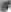 4.2.13.Призначити особу відповідальну за додержання обов'язків Споживача відповідно пункту 4.2.2. та умов цього Договору.4.2.14.Проводити заходи по збереженню теплової енергії.5. ПPABA ТА ОБОВ’ЯЗКИ ПОСТАЧАЛЪНИКА.5..1.Посчтачальник мас право:5.1.1.Знімати	та	перевіряти	покази	вузла	обліку	та	проводити обстеження	системи теплоспоживання споживача щодо виявлення споживання теплової енергії поза вузла обліку.5.1.2.Встановлювати технічні засоби, які обмежують постачання теплової енергії споживачеві до обсягу, визначеного у Договорі.5.1.3.Вимагати від споживача відшкодування збитків, завданих порушеннями, допущеними ним під час споживання теплової енергії.5.1.4.Відповідно до умов Договору частково a6o повністю припиняти постачання теплової енергії споживачеві у випадках, передбачених п. 28 ПKTE.5.1.5.У односторонньому порядку складати акт про порушення, допущені Споживачем,  у разi його відмови від підписання акту.5.2.Обов’язки Постачальника:5.2.1.Забезпечувати протягом обумовленого в Договорі часу безперервне постачання теплової енергії (за винятком нормативно встановлених перерв), підтримувати параметри теплоносія, що подається з колекторів джерела теплової енергії, на вході в теплову мережу споживача теплової енергії відповідно до температурного графіка теплової мережі, не допускаючи відхилення параметрів. визначених Договором.5.2.2.Надавати споживачеві інформацію про обсяги та якість постачання теплової енергії, тариф (ціни), порядок оплати, методики i нормативи розрахунку, режими споживання на умовах, визначених Договором.5.2.3. У разі постачання теплової енергії з використанням власних теплових мереж забезпечити рівноправний доступ до таких мереж ycix споживачів відповідно до укладених договорів.5.2.4. Після закінчення опалювального періоду надавати споживачеві дані про обов’язкові обсяги робіт з підготовки власного теплового господарства до наступного опалювального періоду.6. OБЛІК ТЕПЛОВОЇ ЕНЕРГІЇ.6.1.Облік споживання теплової енергії проводиться за приладами комерційного обліку, a6o відповідно до "Норм та вказівок по нормуванню витрат палива та теплової енергії на опалення житлових та громадських споруд», а також на господарсько-побутові потреби в Україні" KTM 204, 244-94 України.6.2.3няття показнииків приладу комерційного обліку проводиться Постачальником щомісячно до 30 числа поточного місяця.6.3.У разі відсутності, пошкодження та/a6o несправності роботи приладів комерційного обліку, облік та оплата за спожиту теплову енергію здійснюється у відповідності п.п. 20, 23 ПKTE.7. ПОРЯДОК РОЗРАХУНКІВ.7.1 .Розрахунковим періодом е календарний місяць.7.2.Нарахування за спожиту теплову енергію проводиться Постачальником, у разi наявності приладів обліку теплової енергії, за фактично використану теплову енергію згідно показників комерційного приладу обліку, у разі відсутності (виходу з ладу) комерційного приладу обліку теплової енергії. розрахунковим способом згідно з п. 6.3 цього Договору.7.3.Оплата за теплову енергію здійсн.ється Споживачем виключно грошовими коштами шляхом перерахування ïx на розрахунковий рахунок Постачальника згідно рахунку на оплату та акту виконаних робіт.7.4. Остаточний розрахунок за спожиту теплову енергію здійснюється до 20-гo числа місяця наступного за звітним (розрахунковим).7.5.Обов’язок отримати рахунок та акт виконаних робіт для оплати покладається на Споживача.7.6.За наявності боргу у Споживача за даним Договором Постачальник має право зарахувати кошти, що надійшли від Споживача, як погашення заборгованості за теплову енергію, поставлену в минулі періоди, незалежно від вказаного в платіжному дорученні призначення платежу.7.7.Звірка рахунків здійснюється сторонами на підставі відомостей про фактичну оплату вартості спожитої теплової енергії Споживачем протягом 10 днів з моменту звернення однієї із сторін.8. ВІДПОВІДАЛЬНІСТЬ СТОРІН.8.1.За невиконання a6o неналежне виконання сторонами зобов‘язань за договором сторони несуть відповідальність згідно чинного законодавства України.8.2. Споживач несе відповідальність за:8.2.1. Вихід з ладу обладнання та приладів комерційного обліку теплової енергії, що входить до складу вузлів обліку, які перебувають на його балансі. За прилади комерційного обліку інших власників несе відповідальність згідно з умовами договору.8.2.2.Технічний	стан,	обслуговування та безпечну експлуатацію власної системи теплоспоживання, що	перебуває у межах його балансової		належності (експлуатаційної відповідальності}.8.2.3. Недотримання затверджених договірних значень обсягу споживання теплової енергії та режиму теплоспоживання.8.2.4. Самовільне переобладнання система теплоспоживання.8.2.5. Витікання теплоносія через несвоєчасне усунення пошкоджень на власних теплових  мережах та системі теплоспоживання.8.2.6.Утримання в антисанітарному стану приміщень вузлів управління, технічних підвалів, горищ, де прокладені теплові мережі теплопостачальної організації.8.3.7. Достовірність наданої інформації.8.3. За водорозбір з систем опалення через крани та інші пристрої, самовільне підключення до систем опалення без укладання договору купівлі-продажу теплової енергії, роботу з пошкодженими пломбами на приладах комерційного обліку теплової енергії a6o ïx роботу з простроченим строками метрологічної повірки, Споживач сплачує штраф у розмірі двохсот неоподатковуваних мінімумів з доходів громадян.8.4.разі несплати a6o  сплати за спожиту теплову енергію у строки,  цьому ,Договорі, С сплачуна корись П пеню у розмірі подвійно.  ставки анку України за кожний день прострочен а також 3%.5. Постачальник несе відповідальність за:. разі зниження з вини  параметрів теплоносія останній с  згідно із .8.5.2. У разі порушення безперервного постачання теплової енергії під час виконання пожиачем своїх договірних зобов’язань, крім випадківпередбачених п. 28 ПKTE.  спла  згідно із законодавством..5.3. Ндотримання затверджених договірих значень обсягів постачання теплової . .5.4. Достовірність наданої  5 . надання на вимогу споживача розрахунку обсягів поставленої теплової енергії.П не несе матеріально відповідальності перед споживачем за  енергії із зниженими значеннями параметрів за ту добу, протягом якої споживач  перевищення лімітів споживання a6o не дотримувався визначених договором режимів споживанн теплово енергії..7. Стоони домовилися, що строк позовно давності щодо вимог, які виплиають невиконання умов цього Договору, у тому число за вимогами щодо стягнення неустойки (ені, встановлються тривалістю у п’ять років.виконаннямта розірванням нлистами.9.2.столшнІЯИ СИЛИ.10.1св, єн’єнІН.111.є чинностіє___________ 20__року 31єві, н____________ 20__року,євнвняфінансових 112.жнпроцедуриє, є: ієпоживачаїїї12. .12.1. поживачєостачальник-поживачє12.2.їпоживачєє остачальнику 12.3.є,12.4.є12.5.13МІСЦЕЗНАХОДЖЕННЯ ТА БАНКІВСЬКІ РЕКВІЗИТИ СТОРІН.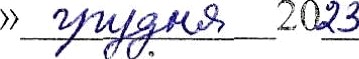 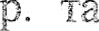 м. Вишгород___________ 20__р.